О назначении ответственного лица за профилактику коррупционных и иных нарушенийВ соответствии с Федеральным законом от 25 декабря 2008 г. N 273-ФЗ «О противодействии коррупции», Методическими рекомендациями по разработке и принятию организациями мер по предупреждению и противодействию коррупции и с целью организации комплекса мер по противодействию коррупционных и иных правонарушений, п р и к а з ы в а ю: 1. Назначить Давыденко Ольгу Николаевну, заместителя директора по УВР, на 2020 – 2021 учебный год ответственной за профилактику коррупционных и иных правонарушений в муниципальном общеобразовательном бюджетном учреждении средней общеобразовательной школе № 7 им. С.Ф. Борякова                          х. Кирова муниципального образования Новокубанский район. 2. Возложить на Давыденко Ольгу Николаевну, заместителя директора по УВР, обязанности за профилактику коррупционных и иных правонарушений:  обеспечение соблюдения работниками ограничений и запретов, требований о предотвращении или урегулировании конфликта интересов, исполнения ими обязанностей, установленных Федеральным законом от 25 декабря 2008 г. № 273-ФЗ «О противодействии коррупции» и другими федеральными законами;  принятие мер по выявлению и устранению причин и условий, способствующих возникновению конфликта интересов на рабочем месте;  обеспечение деятельности комиссии по урегулированию споров между участниками образовательных отношений;  оказание работникам консультативной помощи по вопросам, связанным с применением на практике требований к служебному поведению и общих принципов служебного поведения работников;  обеспечение реализации работниками обязанности уведомлять работодателя, органы прокуратуры, иные органы обо всех случаях обращения к ним каких-либо лиц в целях склонения их к совершению коррупционных правонарушений; 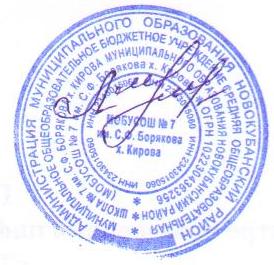  организация правового просвещения работников;  организация обучающих мероприятий по вопросам профилактики и противодействия коррупции и индивидуального консультирования работников;3. Контроль за исполнением настоящего приказа оставляю за собой.Директор МОБУСОШ № 7 им. С.Ф. Борякова х. Кирова		                	         М.Д.ЛазареваМуниципальное общеобразовательное бюджетное учреждение средняя общеобразовательная школа № 7 им. С.Ф. Борякова х. Кирова муниципального образования Новокубанский районПРИКАЗ Муниципальное общеобразовательное бюджетное учреждение средняя общеобразовательная школа № 7 им. С.Ф. Борякова х. Кирова муниципального образования Новокубанский районПРИКАЗ Муниципальное общеобразовательное бюджетное учреждение средняя общеобразовательная школа № 7 им. С.Ф. Борякова х. Кирова муниципального образования Новокубанский районПРИКАЗ    31 августа 2020 года             № 148/2